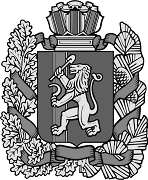               РОССИЙСКАЯ ФЕДЕРАЦИЯ           КРАСНОЯРСКИЙ КРАЙ ИРБЕЙСКИЙ РАЙОН Петропавловский сельский Совет депутатов Р Е Ш Е Н И Е     20.09. 2018                                д. Петропавловка                         № 10О  формировании  избирательной  комиссии  Муниципального  образования  Петропавловский  сельсовет.       В  соответствии  со  статьями  22, 24  Федерального  закона  «О  гарантиях  избирательных  прав  и  права  на  участие  в  референдуме  граждан  Российской  Федерации»,  п.4  статьи  13  Закона  Красноярского  края  «О  выборах  в  органы  местного  самоуправления  в  Красноярском  крае»,  Петропавловский  сельский  Совет  депутатов  РЕШИЛ:1.Сформировать  избирательную  комиссию  муниципального  образования  в  количестве  шести  членов  с  правом  решающего  голоса,  назначить  в  ее  состав:(приложение 1).2.Настоящее  решение  вступает  в  силу  в  день, следующий  за  днем  его  официального  опубликования  в  газете  «Ирбейская  правда».Глава  Петропавловского  сельсовета                                             С.М.Бирицкий                                                                                                           Приложение                                                                                                           к Решению  № 10                                                                                                           от  20.09.2018г                                                    СОСТАВ           избирательной комиссии Муниципального  образования                                      Петропавловский  сельсоветГлава Петропавловского сельсовета                                                     С.М.Бирицкий№п.пДолжностькомиссииФамилия,имя,отчествоМесто  работы1.Председатель комиссииКудря Зинаида ТимуровнаЗаведующая Бычковским СК2.Заместитель председателя комиссииКрестовская Наталья ВалерьевнаПетропавловскийФАП3.Секретарь комиссииКураш Наталья ПетровнаМОБУ Петропавловскаяосновная образовательная школа4.Член комиссииБелоногова НатальяМихайловнаЗаведующаяПетропавловским СК5.Член комиссииНовикова ЕленаНиколаевнаКГБУСОПетропавловский интернат6.Член комиссииБусыгина ОксанаСергеевнаМОБУИрбейская средняяобщеобразовательнаяшкола № 2